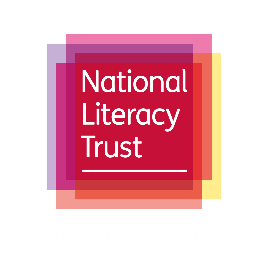 Advertising with the National Literacy Trust can provide your organisation with a unique opportunity to access engaged literacy professionals who are not otherwise accessible to third parties.Please see our different options below:For more information or to book your advert, please email advertise@literacytrust.org.uk.  National Literacy Trust websiteOur website literacytrust.org.uk has over 50,000 monthly unique usersThe main audience for our website is UK education professionals  Visitors use the site for literacy resources, research, news and policy updates.
News stories focus on current news about our work and literacy in the UK Blog articles appear on the blog page of our website. These are more personal and are linked to a current issue or eventCosts to advertise: 
Sponsor a news story with an image to appear on the www.literacytrust.org.uk homepage: £400 + VAT
Write a guest blog (www.literacytrust.org.uk/blog) with image: £400 + VATSocial mediaWe have 77,000 Twitter followers and post between five and 10 times a dayWe have 13,000 likes on Facebook and we post once every dayOur posts are image-led and cover our work,  literacy trends and news of interest to our followers Our followers include teachers, librarians, corporate representatives  and publicistsCost to advertise:A package of 4 tweets and 1 Facebook post: £500 + VATMonthly newsletterWe have 30,000 subscribers to our monthly newsletter Audience includes teachers, education professionals, librarians, businesses and publishers Newsletter content includes updates on our programmes and research, events, literacy news and case studies Costs to advertise:£500 for one month, £1,200 for three months, £2,500 for six months50 words of copy and a link Words for Life website Our parent-facing site, Words for Life has 100,000 monthly unique users
Content includes milestones in communication development, tips and fun activities help parents to support their children’s literacy skills  Quarterly themes feature in-depth content on a particular topic e.g. comic books or festive-themed activities  
Costs to advertise:A news article with an image: £350Sponsorship of a theme: from £4,000